Сценарий досуга «День родного языка» для детей старшего дошкольного возраста.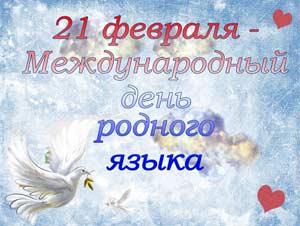 Воспитатель Кайтмазова М.А.Цель: Познакомить детей с «Международным днем родного языка». Воспитывать уважение и любовь к родному языку, а также к другим языкам.Задачи:Формировать понятие «родной язык», воспитывать у детей интерес к языкам.Упражнять детей в придумывании родственных слов.Обогащать речь детей пословицами, поговорками.Формировать интегративные качества: любознательность, активность, самостоятельность.Под музыку дети входят в зал, садятся на стульчики.Ведущая:В саду у нас веселый праздник,
Льется музыка кругом.
Мы сегодня этот праздник
Балом дружбы назовем!21 февраля – Международный день родного языка. У каждого народа есть свой родной язык. Родной язык – это тот язык, на котором говорят наши мамы, папы, бабушки и дедушки, на котором говорим мы. Планета, на которой мы живем, называется – Земля (показ на экране). На Земле живут люди разных национальностей и говорят они на разных языках.Например, вот здесь страна Франция (показ на экране). Там живут французы и говорят они на французском языке.А вот здесь страна Китай (показ на экране). Живут там китайцы, там говорят люди на китайском языке.А это — Россия (показ на экране). Россия очень большая страна.Здесь проживают люди разных национальностей и говорят они на своем родном языке.Родной язык — народа достоянье,
Он с детства каждому из нас знаком,
Стих и проза, сказки и преданья,
Все мило нам на языке родном.В России живет очень много народов и у каждого из них есть свои обычаи, песни, танцы и костюмы. Давайте посмотрим с вами костюмы разных национальностей.Какой костюм вам больше понравился? Почему? Какая национальность вам больше понравилась?Ребята, а на каком языке мы с вами разговариваем?Родной язык народа каждому из нас знаком с детства. А какое первое слово произносит ребенок?Это милое и самое дорогое слово на разных языках звучит по-разному: по-немецки – «МУТЕР», по-английски – «МАЗЕ», по-французски – «МАМАН».Ежегодно с 2000 года 21 февраля отмечается международный день родного языка. Этот праздник ещё очень молодой. Ему всего 20 лет. Мы считаем. Что этот праздник очень важный и нужный. Без языка не существовал бы мир. Как рыба не может жить без воды, так человек не может существовать без языка. На языке мы думаем, общаемся, творим. В международный день родного языка все языки признаются равными, потому что каждый из них уникальным образом отвечает предназначению человека, и каждый представляет живое наследие, к которому мы должны серьезно относиться и оберегать.- У каждого народа есть свои особенности, традиции, культура и язык. Всё это отличает каждый народ друг от друга. Именно это заставляет людей гордиться принадлежностью к тому или иному народу. А в языке передаются все особенности образа жизни народа. Поэтому многие из них, даже малые, стараются всеми средствами и силами сберечь свой язык, свою гордость, отдавая дань предкам и своей уникальности.- У нас в детском саду воспитываются дети разных национальностей. Мы надеемся, что каждому свой родной язык дорог и интересен. Одно и то же слово звучит по-разному на разных языках. А давайте поиграем в переводчиков.- Кто знает. Как здороваются на родном языке лезгины? Аварцы? Люди кумыкской национальности? Чеченцы? Даргинском?Ответы детей.Воспитатель: - А как звучит слово «мама»? ... ответы детей- А «папа»? - ... ответы детейВ день родного языкаВам его хранить желаю,Чтобы речь была легка,Бранных слов не повторяя,Говорите хорошо -Слово доброе приятно!Для того язык пришел,Чтоб на нем общаться внятно.